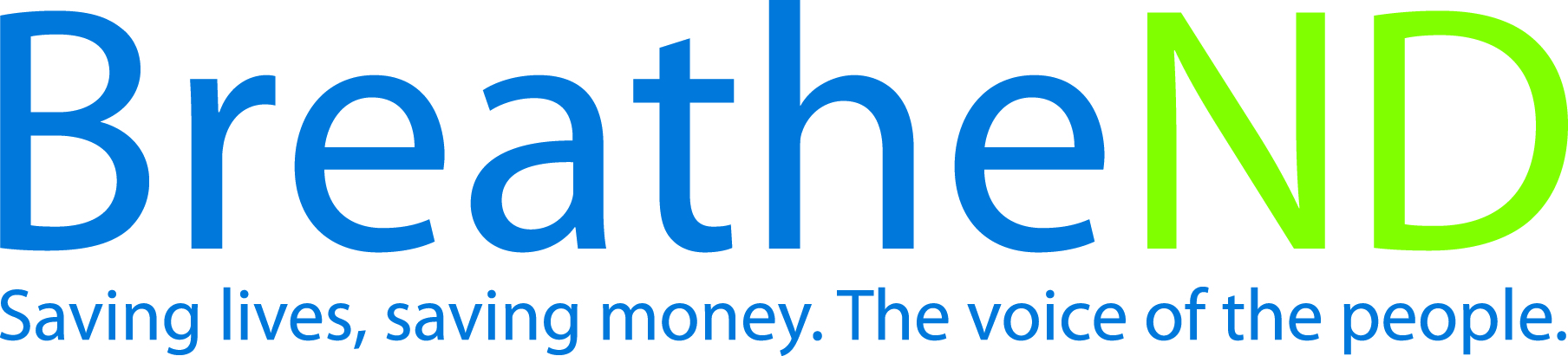 North Dakota Center for Tobacco Prevention and Control Policy State Work Plan 2016–2018 Initiative: Mental Health                                                                                                       Organization      	  Date Completed      Goal 3: Promote QuittingObjective 3:  By June 30, 2017, ensure that providers in behavioral treatment programs provide clients with evidence-based nicotine dependence interventions.   Rationale: “The National Survey on Drug Use and Health reports during 2009-2011, an annual average of 19.9% of adults aged 18 and older had mental illness defined as having a mental, behavioral or emotional disorder, excluding developmental and substance use disorders.  One in 3 adults (36%) with a mental illness smoke cigarettes which is significantly higher than the national of 1 in 5 adults (21%) with no mental illness.  Smoking prevalence among US adults with mental illness or serious psychological distress range from 34.3% (phobias or fears) to 88% (schizophrenia) compared to 18.3% with no such illness.  In clinical settings, screening for tobacco use and offering effective cessation treatments would likely further reduce tobacco use prevalence and result in a substantial reduction in tobacco-related morbidity and mortality.” (MMWR, 2013, Vol. 62, p1-3). Baseline: Based on an RTI survey conducted in August 2014, with a 60% response rate from 75 mental health and substance abuse treatment organizations; 50% of the respondents indicated a written policy, protocol or guideline regarding interventions to address tobacco use.   Evaluation: Increase in behavioral treatment programs written policy, protocol or guideline evidence-based nicotine dependence interventions.  Lead:  ND Center for Tobacco Prevention and Control Policy Statewide Programs managerStrategies:   1. Assess current interventions used during the treatment period and develop a database.  Assessment completedDatabase completed 2. Provide and document educational opportunities for licensed mental health practitioners, addiction counselors, and students about treating tobacco use during the treatment process.  Educational opportunity developed and implemented – dateAttendance documentedFeedback evaluated 3. Work with providers to integrate clients quitting, offer addiction counseling related to nicotine/tobacco dependence and provide recommended FDA approved tobacco cessation therapies into standards of practice during behavioral health treatment.Meeting set up Meeting completedNumber of private providers implementing more than previously documented 4. Promote tobacco-free campuses for all half-way houses, transitional living, homeless shelters, human service centers, and addiction treatment facilities.  Research on venues completedList developedContacts made and meetings scheduled Meetings completedNumber of venues with tobacco-free campuses